Offerta economica Spett.leAutorità di Sistema Portualedel Mare di SardegnaMolo Dogana09123 Cagliari  Oggetto: Servizio di vigilanza degli impianti portuali, presidio dei varchi di accesso, controllo di sicurezza dei passeggeri, dei veicoli, dei bagagli al seguito e della merce, da effettuarsi nei porti di Olbia, Golfo Aranci e Porto Torres - Importo del servizio  € 32.030.015,44  di cui € 32.023.400,00  per servizi ed € 6.615,44 per oneri della sicurezza non soggetti a ribasso – CIG: 8869282B09Il/la sottoscritto/a …………………………..…………………...….…....………….……………………nato/a il ..…………....………… a ………...………..……………… C.F ..……...……….…..…………residente a  .……………………..……….………….……………....……………….…….……………..in qualità di    .………………………………………….…………..…...…………………….…………..del/della ...…………..……..…..……………………………….….………….…….…..……….……….con sede legale in  …..………………………………………..…………………….……………………..C.F.: ………………………………..………….. partita IVA ………….………………..………………ai sensi degli articoli 46 e 47 del D.P.R. 28 dicembre 2000, n. 445 e s.m.i. consapevole delle sanzioni penali previste dall’articolo 76 del medesimo D.P.R. 445/2000 e s.m.i., per le ipotesi di falsità in atti e dichiarazioni mendaci ivi indicateOFFREper l’esecuzione del servizio un ribasso unico percentuale del ___________,_____ % (in cifre), dicasi__________________________________________virgola______________________per cento sull’importo orario posto a base di gara.L’importo orario ammonta, pertanto, ad €:________________________ L’importo complessivo offerto ammonta quindi ad € ___________________________ (in cifre), dicasi euro _____________________________________________ virgola ___________________________ oltre ad € 6.615,44  di costi per la sicurezza.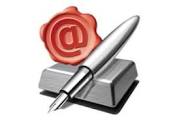                                                                                                                     Data___________________________	N.B: Nel caso di concorrenti riuniti l’offerta dovrà essere sottoscritta da tutti i concorrenti